School News:2023 Kindergarten Registration:Kindergarten ONLINE registration for children born in 2018 will be from Tuesday, October 11th to Friday, October 14th.  Visit the ASDW website, under the “New Students” tab and select “Kindergarten” to complete registration.  If you require assistance with this please contact the school at 339-7020.  This online registration tab will only be available during this week.Kindergarten attendance is compulsory for all children who reach the age of five years on or before September 1, 2023.  Children who reach the age of five years between September 2nd and December 31st, 2023, inclusive, are eligible to begin Kindergarten in September 2023, but attendance is not compulsory.  Parents of these children may defer the entry into Kindergarten of these children until September 2024.We will also require a copy of your child's Medicare Card, Immunization Record and Birth Certificate. Safe Schools Week Oct. 17-21:Students will practice safety procedures for Fire Drill, Lock Down, and Bus Evacuation during this week to be prepared in case of an emergency situation.School Supply $50:Just a reminder to forward your $50 school supply fee to your child’s homeroom teacher or pay on School Cash Online as soon as possible. Please contact your child’s teacher if you would like to set up a payment plan or let them know when this fee will be paid.  Thank youOur 2022-2023 PSSC members:Raeann Chase		Tiffany Wasson		Pamela Hickey		Kelsey HigginsAmanda Barton		Breanne Foss							Online Team meetings will be held every 3rd Tuesday of the month at 6pm.  The PSSC meetings are open to both members and non-members.  Spookarama:On Oct. 27th between 5:00-7:00pm students are invited to bring their families and friends to CES for some fun Halloween activities.  There will be games, food, and fun.  Children must be accompanied by an adult.  The price is $5.00 per child (adults free).   We strongly encourage everyone to dress up in a Halloween costume.  Spread the word and come out to have some fun.  We’ll graciously accept candy donations for children’s treat bags.  If you wish to donate, send the candy in by Oct. 25th.  All proceeds raised at this event will go towards school activities.  Items that are peanut free are preferred as we have a student with a peanut allergy.Halloween:There will be a Halloween parade.  Students can bring costumes to school.  Please note: no weapon type accessories allowed.HEALTHLY HABITS:When you cough or sneeze, turn your head and step away from others, to give them space. Be sure to cover your mouth and nose with a tissue, or cough into your elbow if you don’t have a tissue, and wash or sanitize your hands after.Wash or sanitize your hands frequently, stay home if you’re sick and masks are welcomed – whether you’re using one to protect yourself or others from illness.As with all communicable diseases, we ask that students and staff stay home until they have been fever-free for 24 hours with no diarrhea or vomiting for 48 hours without medication.Ensure your child is up to date on all immunization. Remember, vaccination is the best way of preventing many serious illnesses, including COVID-19.Respectful behaviour:Students and families should do their own risk assessment to determine how they, or their close ones, could be impacted by COVID-19 and take the appropriate precautions in their day-to-day lives.Remember that everyone has different comfort and risk levels – please be patient and kind with others. Give them extra space if they need it and be respectful if they choose to wear a mask.If you’re sick, stay home. By not spreading viruses, you’re showing kindness and respect for your school community and helping your friends, family, teachers, or coworkers healthy.Masks Optional:While not required for school attendance, the Department of Education and Early Childhood Development will continue to encourage individuals who choose to wear a mask, based on their level of risk or concern to do so.Testing:If you have symptoms of COVID-19, we continue to encourage you to get tested and follow Public Health’s advice available online.If you’ve tested positive after becoming symptomatic, we encourage you to follow Public Health’s advice available online.By following best practices that are encouraged by Public Health, you’ll help keep schools healthy and support the continuity of learning and routine for                  OCTOBER  2022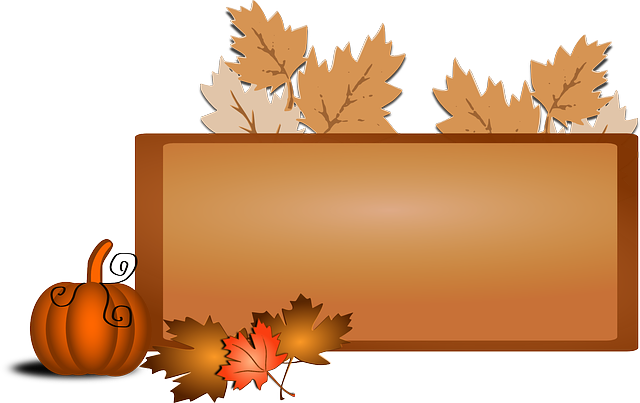 SundayMondayTuesdayWednesdayThursdayFridaySaturdaySchool Website:    https://secure1.nbed.nb.ca/sites/ASD-W/Chipman/Pages/default.aspx1School Website:    https://secure1.nbed.nb.ca/sites/ASD-W/Chipman/Pages/default.aspx1School Website:    https://secure1.nbed.nb.ca/sites/ASD-W/Chipman/Pages/default.aspx1School Website:    https://secure1.nbed.nb.ca/sites/ASD-W/Chipman/Pages/default.aspx1School Website:    https://secure1.nbed.nb.ca/sites/ASD-W/Chipman/Pages/default.aspx1School Website:    https://secure1.nbed.nb.ca/sites/ASD-W/Chipman/Pages/default.aspx1School Website:    https://secure1.nbed.nb.ca/sites/ASD-W/Chipman/Pages/default.aspx1School Website:    https://secure1.nbed.nb.ca/sites/ASD-W/Chipman/Pages/default.aspx11123456788School Wide Thanksgiving Dinner**FREE**910111213141515ThanksgivingNO SCHOOL1617181920212222Harvey Picture DayPSSC ONLINE Meeting at 6pm212324252627282929Spookarama5:00-7:003031HalloweenHalloween Parade